      Blue Lotus Healing Arts                                                               6/13/22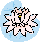 Walla Walla, WA area   | drjoykachel.com  website | joykachel@aol.com  email  | 509-520-1188  text/voicemailScheduled Summer 2022 Classes Classes Presented by Rev. Dr Joy Kachel Pre-registration is required for all classes: See Summer 2022 Schedule of Classes for course descriptionsSee U-Schedule Classes for more class choices.In-person (ip): Some classes will be offered in-person, masks may be requiredComplete & send in Registration Form, receive a text or email with location, Zoom (z): Complete & send in Registration Form – receive an email with the zoom address    HB101  Explore Your Healing Power!  Sat  7/2  10 am – 4 pm  $49  ip & zHB103 The Issues are in the Tissues  Sat  7/16  10 am – 2 pm  $49  ip & zRH105  Reiki 4 Kids!  Sat  7/30   10 am – 2 pm    $29 ip onlyRH101  Reiki 1   Sat  8/13   10 am – 4 pm   $75  ip & zID102  Muscle Testing  Sat 8/27  10am - 12pm  $25  ip & zID101  Using a Pendulum Sat 8/27  1-3pm  $25  ip & zID106 Clearing People,Things & Spaces  Sat 9/3  10 am – 2 pm   $49  ip & zRH102  Reiki 2  Sat 9/17   10am – 4pm  $100  ip onlySP103 Rumi & the Sufi Way of Love  Sun 9/4  & Sun 9/11    10 am–3 pm   $49  ip & zSP101 The Mystics  Sun 10/2 & Sun 10/9   10 am – 3 pm   $49  ip & zMeditation for Inner Harmony Fridays 10–11am & 2nd 3rd & 4th &  Sundays  5-6pm A Course in Miracles Study Groups Wednesdays  7-8:30pm (in-person Walla Walla, WA) or  Thursdays 10 – 11:30 am (on Zoom)  Love offeringSacred Celebratory Service Join us on the 3rd Sundays at 6 pm of every month for an hour of joyful celebration as we honor traditional spiritual and secular holidays and special seasonal events such as solstices & equinoxes.  Services may include songs, prayers, meditation, a spiritual talk/teaching and perhaps a significant ritual or ceremony.    In-person masks lay be required and space is limited. Zoom participation is open.  By donationEnergy Healing Circle  2nd Sundays from 6:30 - 8 pm are set aside for a Healing Circle. This Healing time is open to everyone, clients and healing practitioners, Join us in-person.  Masks may be required.  World Chanting & Drumming Circle 4th Sundays from 6:30 - 8 pm are set aside for "Making a Joyful Noise" world chanting & drumming!  Bring your favorite drum, rattle, bell or bowl and let’s get “in the groove!”  No instrument or prior experience required. Join us for toning, singing, chanting and mantras from around the world.  A “good” singing voice is not required.  We will chant in group to recorded music in-person, Masks may be required.Blue Lotus Healing Arts  Student Registration Form (In-person or ZOOM Scheduled Classes)Please print clearlyStudent Information
Name: (last)______________________________(first)__________________
Address: ______________________________________________________
City: _______________________ State: _______ Zip: __________________
Phone: (day)_______________________(eve)__________________________Cell: _________________________ Email: ___________________________Class Information:1. Course Code:______________ Course Title:__________________________Dates:_____________________     Fees: $__________         i-p or zoom2. Course Code:______________ Course Title:__________________________Dates:____________________       Fees: $__________    i-p or zoom3. Course Code:______________ Course Title:__________________________Dates:_____________________     Fees: $_________    i-p or zoomTotal Class Fees: $_______ Check Payment Type:  cash__   check __   credit/debit __ To register for classes, send this form with your payment to:Dr. Joy Kachel2222 E. Isaacs St.  #D103Walla Walla, WA  99362